Ice Cream in a Bag!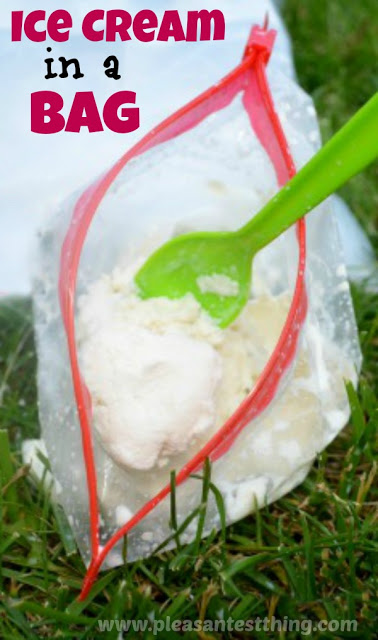 Kids love making ice cream in a bag because they can actually make the ice cream by running around!Ingredients for the Ice Cream Bag:1/2 cup heavy whipping cream or half and half1 tsp vanilla2 1/2 tsp sugarPlace these ingredients into a tightly sealed sandwich sized bag, pressing the air out as you seal it. Then put this into another tightly sealed sandwich bag. Fill a gallon size resealable bag half-way full of ice cubes, and mix with 6 tablespoons of coarse kosher salt. Then put the sealed sandwich-size bag into the middle of the ice, and seal the larger bag. I also recommend doubling up the gallon size bags as well, especially if you have little helpers.To make the ice cream, get moving! You need to shake the bag for about 5-10 minutes.